Inicijalna provjera znanja iz kemije za 1.razred (A)Ime i prezime učenika _____________________  Datum: ______ Raz:  __________ Bodovi /postotak riješenosti: _________________Napišite nazive kemijskih elemenata čiji su simboli: a) Na _____________ b) P _____________ c) O _____________ d) C _____________ e) Ca _____________ 2. Napišite formule sljedećih kemijskih vrsta: a) magnezijev ion ___________ b) sulfatni ion _____________ c) brom ____________ d) željezov(III) ion _____________ e) bakar _____________ 3. Prikažite kemijskim formulama sljedeće kemijske spojeve: a) natrijev hidroksid _____________ b) ugljikov(IV) oksid _____________ c) amonijak _____________ d) dušična kiselina _____________ e) kalijev karbonat _____________ 4. Promjene koje se događaju tijekom zagrijavanja ili hlađenja vode možemo predočiti na sljedeći način. Na prazne crte upiši naziv promjene. a) H2O (s) → H2O (ℓ) ________________________ b) H2O (ℓ) → H2O (g) ________________________ c) H2O (ℓ) → H2O (s) _________________________ d) H2O (g) → H2O (ℓ) _________________________ 5. Uz navedene promjene napiši slovo K ako je kemijska i slovo F ako je fizikalna. a) gorenje alkohola _______________ b) usitnjavanje krede _____________ c) isparavanje vode ______________ d) vrenje mošta _______________ e) truljenje jabuke _______________ 6. Križićem (X) označi kojoj vrsti tvari pripada zadana tvar u tablici. 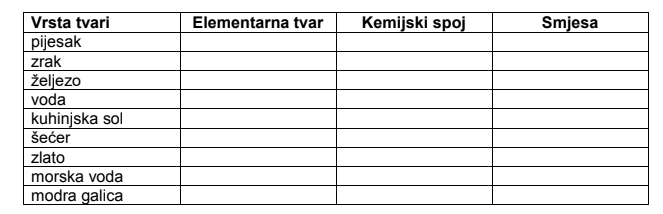 7. a) U tablici su navedeni podatci gustoće vode pri različitim temperaturama i stalnom tlaku od 101,3 kPa. 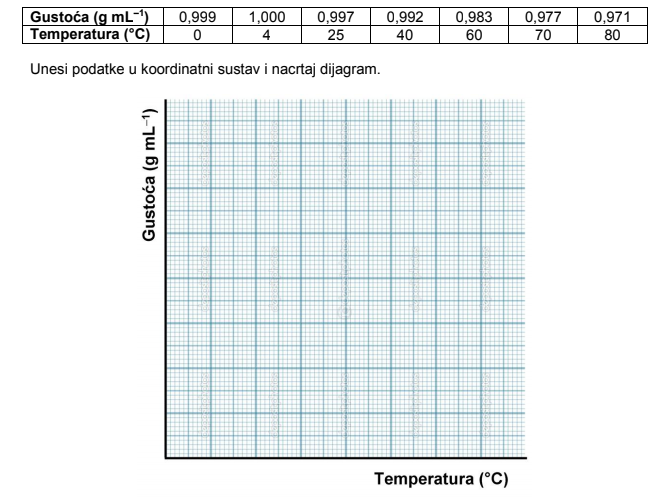 b) Prema nacrtanom grafu i podacima u tablici, pri kojoj će temperaturi tekuća voda imati najmanju gustoću? Pri temperaturi od__________________°C. 8. Otopina je pripremljena otapanjem 25 g šećera u 75 g vode. Izračunajte maseni udio šećera u otopini i izrazite ga u postocima. Obavezno napišite izraz (formulu) za izračun masenog udjela kao i mjerne jedinice. Postupak: Rješenje: ___________________________________ 9. Popuni tablicu: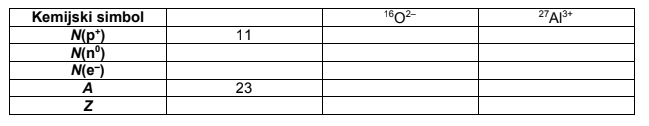 10. Napišite kemijske simbole ili kemijske formule za: a) jednu molekulu dušika ___________ b) sedam molekula vode _____________ c) dva kalijeva iona _____________ d) tri atoma klora _____________ 11. Upiši u tablicu pojmove koji nedostaju: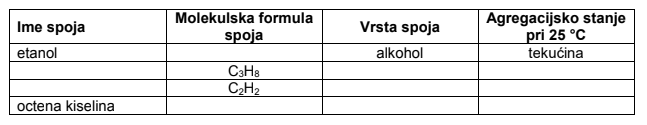 12. U svakom zadatku zaokruži slovo ispred točnog odgovora. 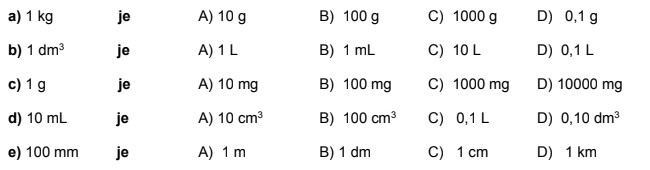 A) 10 c13. Izračunaj maseni udio vode u modroj galici (CuSO4 ∙ 5 H2O). Postupak: Rješenje: __________________________ 14. Napiši i dovrši (predvidi produkte) jednadžbe kemijskih reakcija za: a) potpuno gorenje propana: _______________________________________________ b) natrijeva lužina i sumporna kiselina: _______________________________________ 